Erasmus projekt "Abeceda znanosti" - upitnik za učenike, 2.p razreda (uključeni u STEM aktivnosti), 2022./23.anketu provela: Mirela Juras, mag.prim.educ.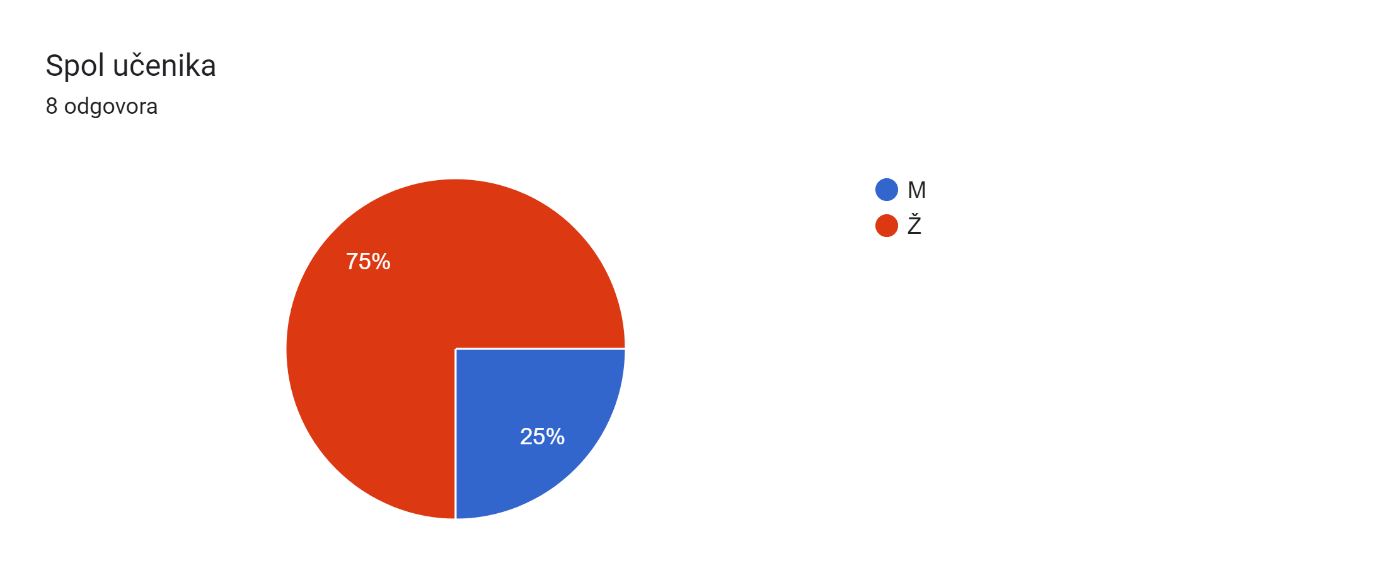 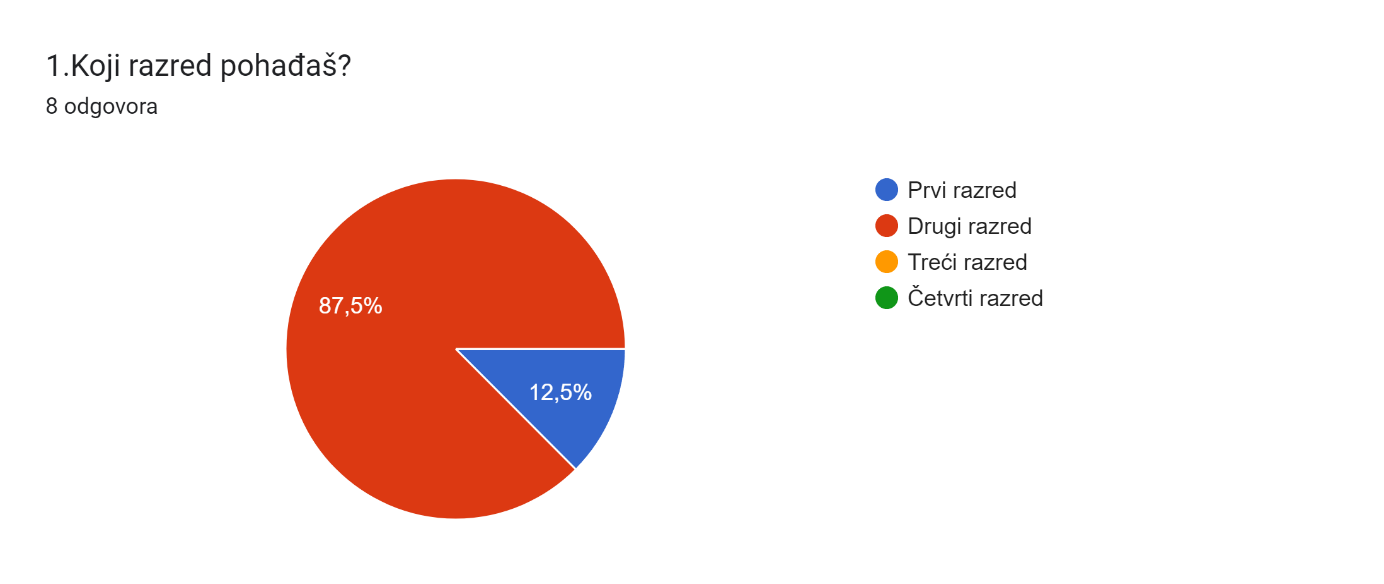 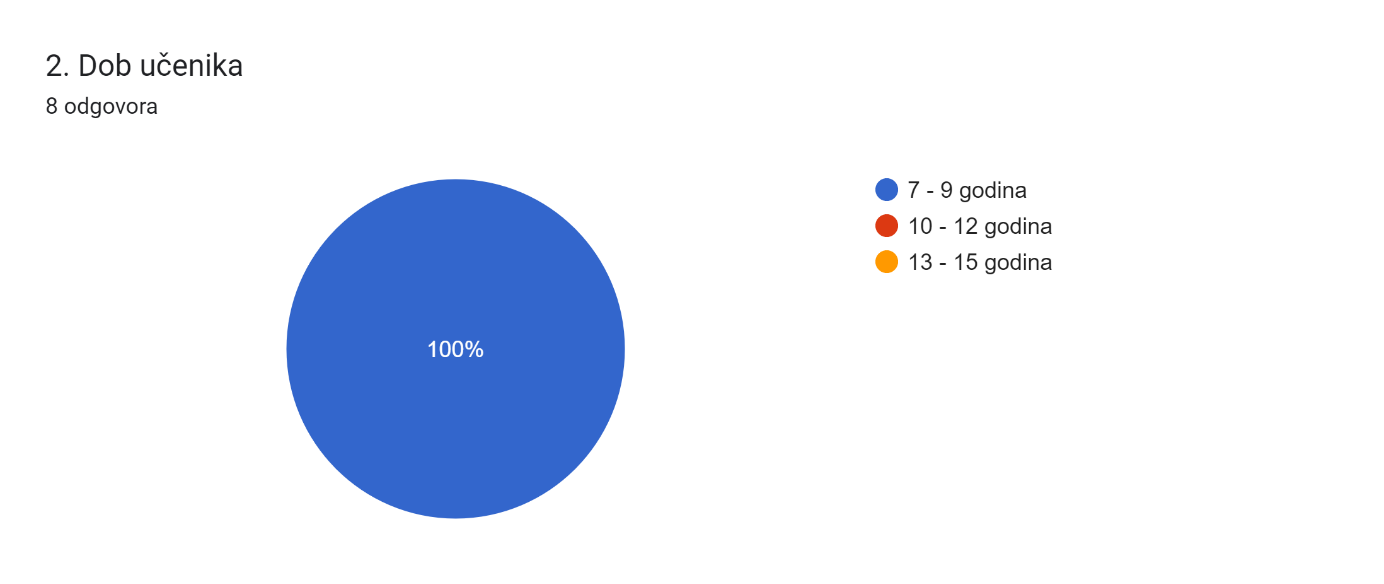 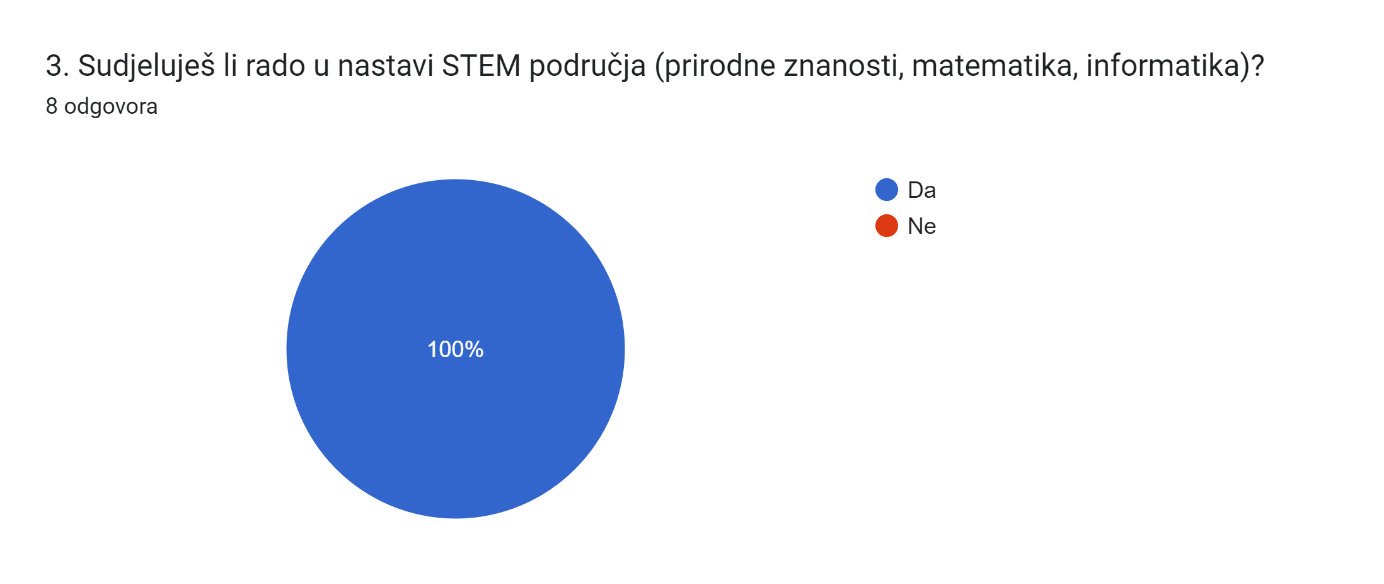 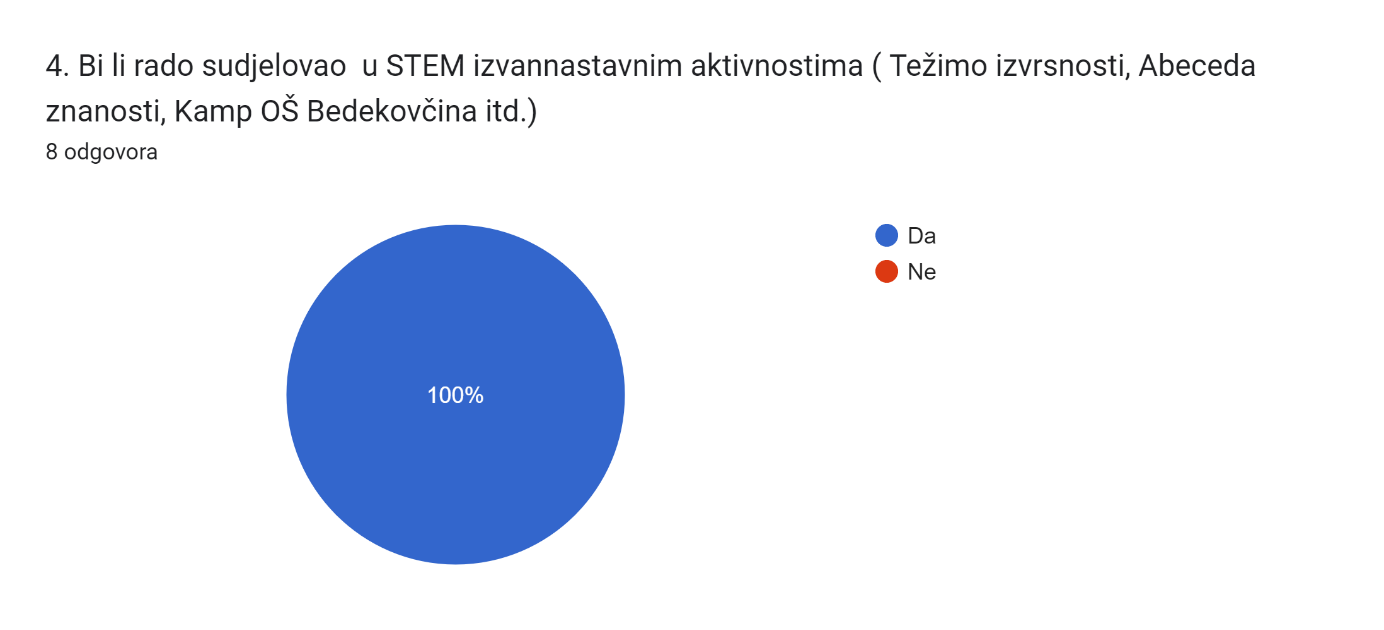 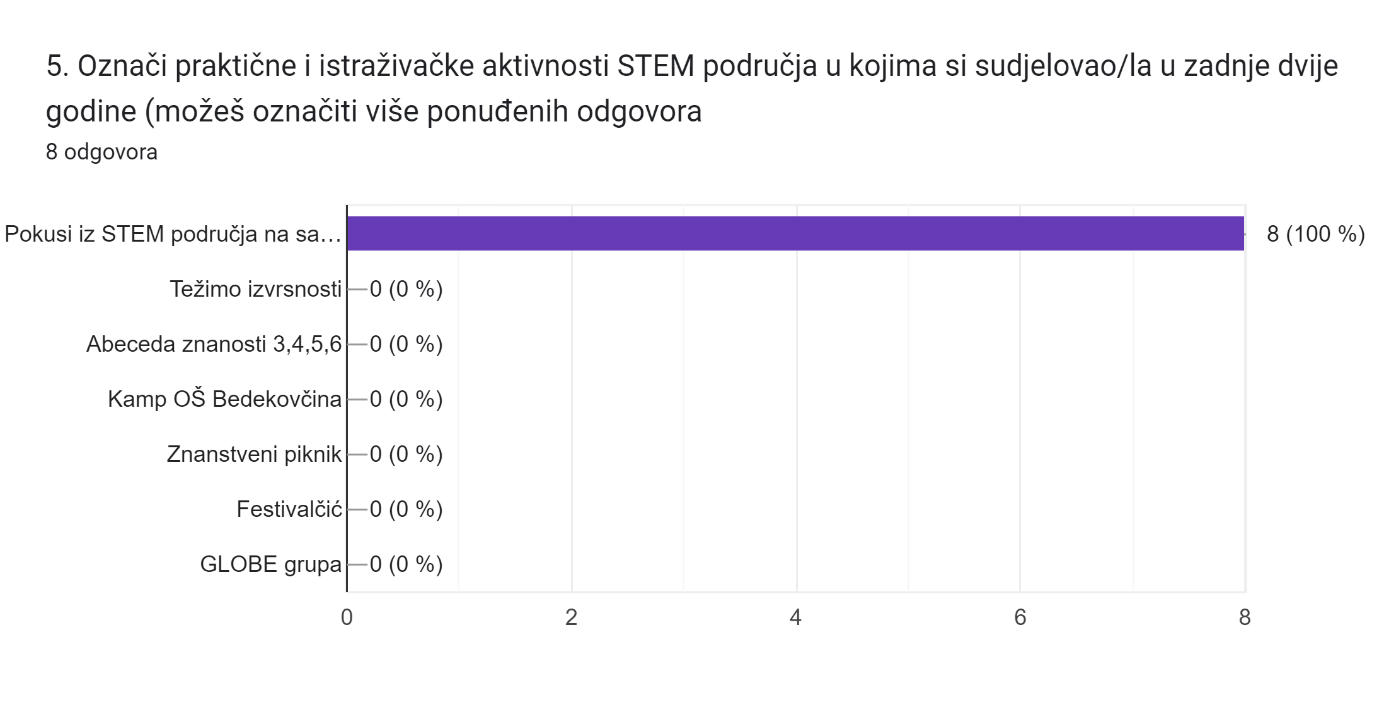 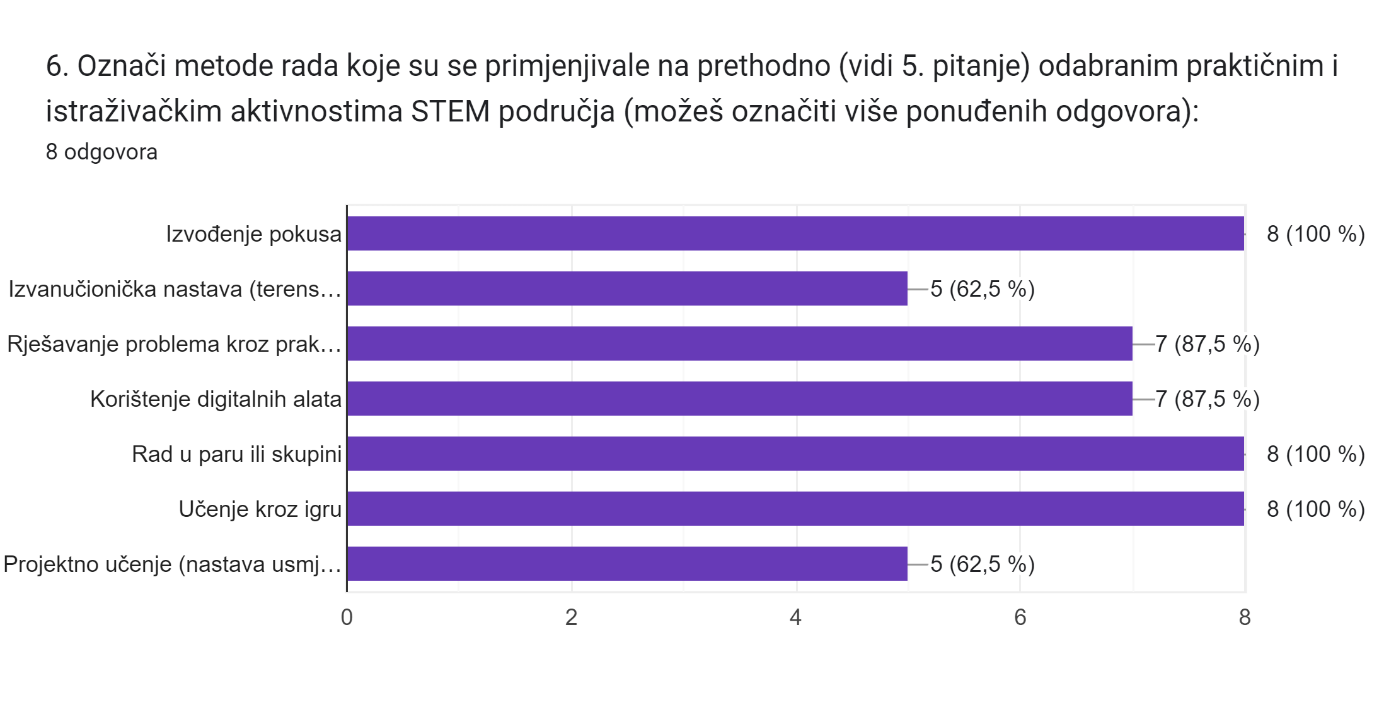 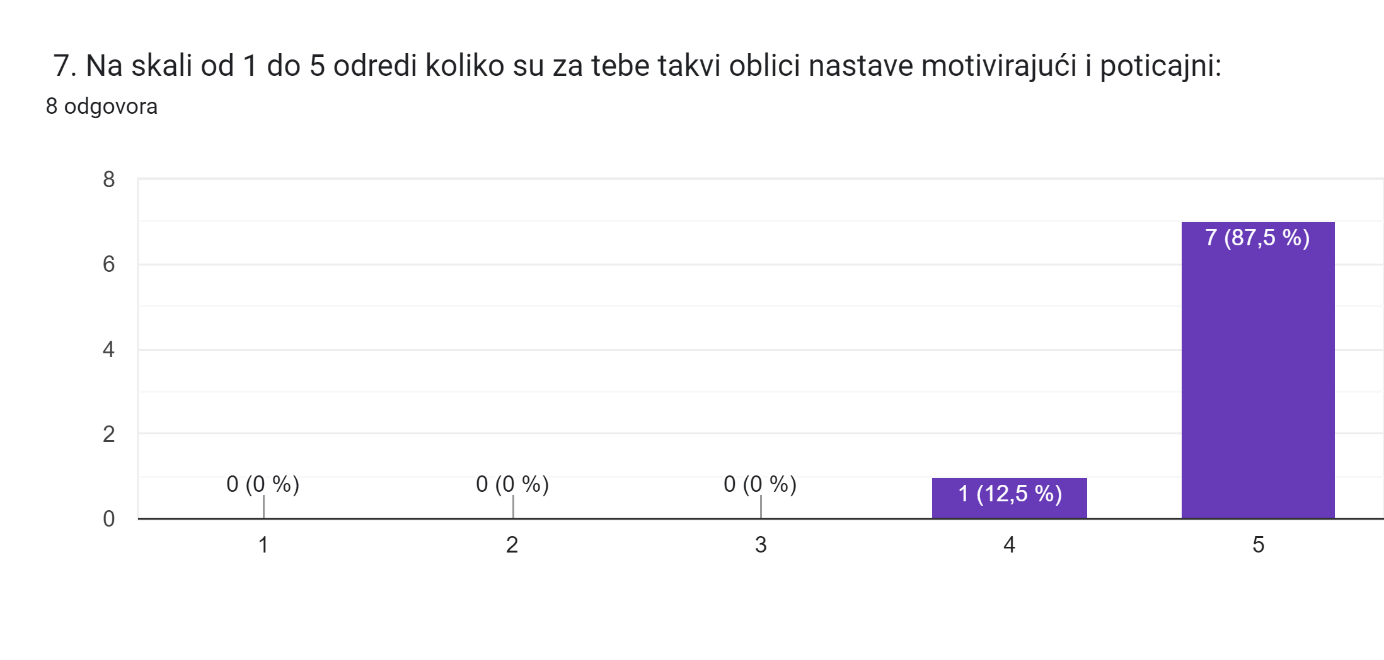 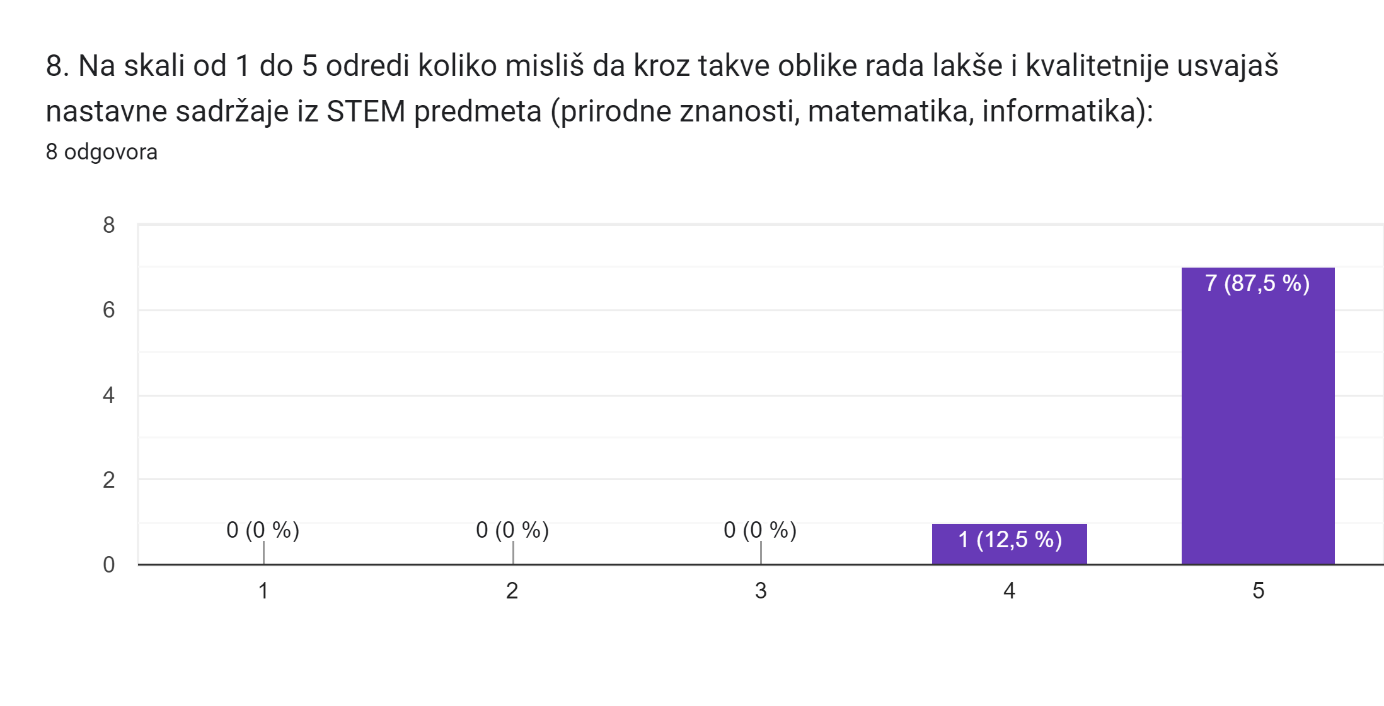 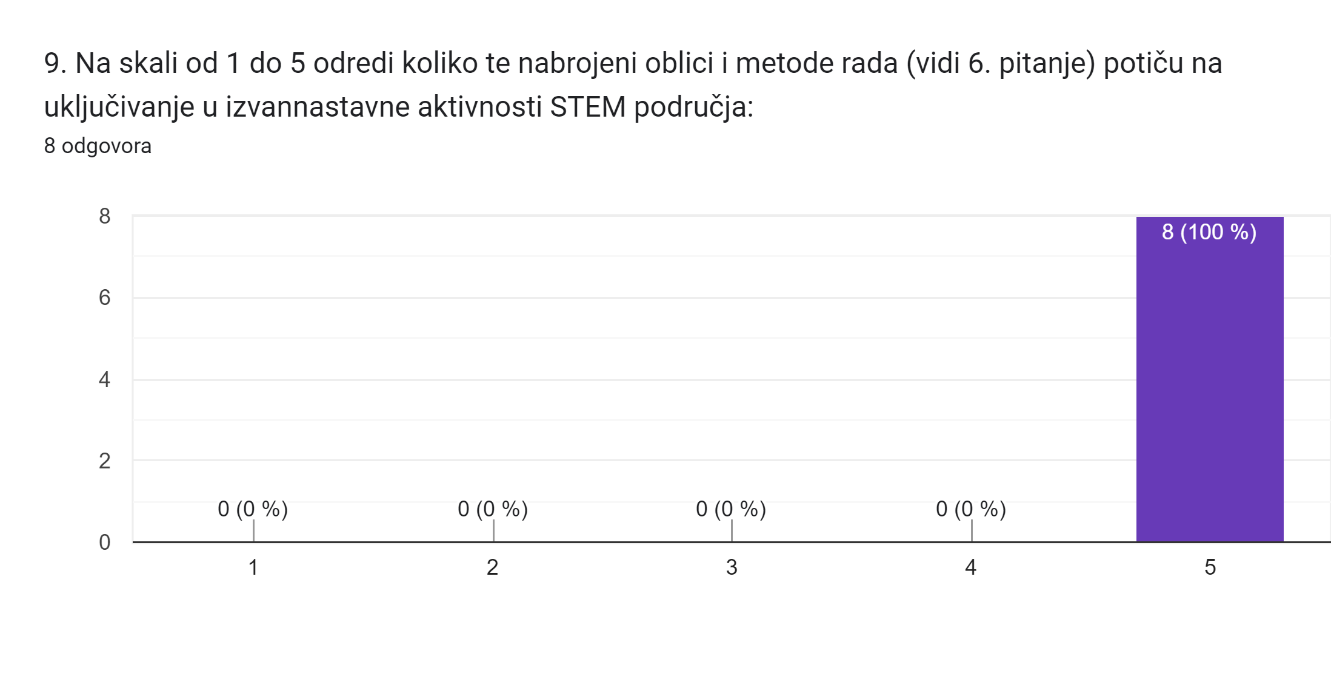 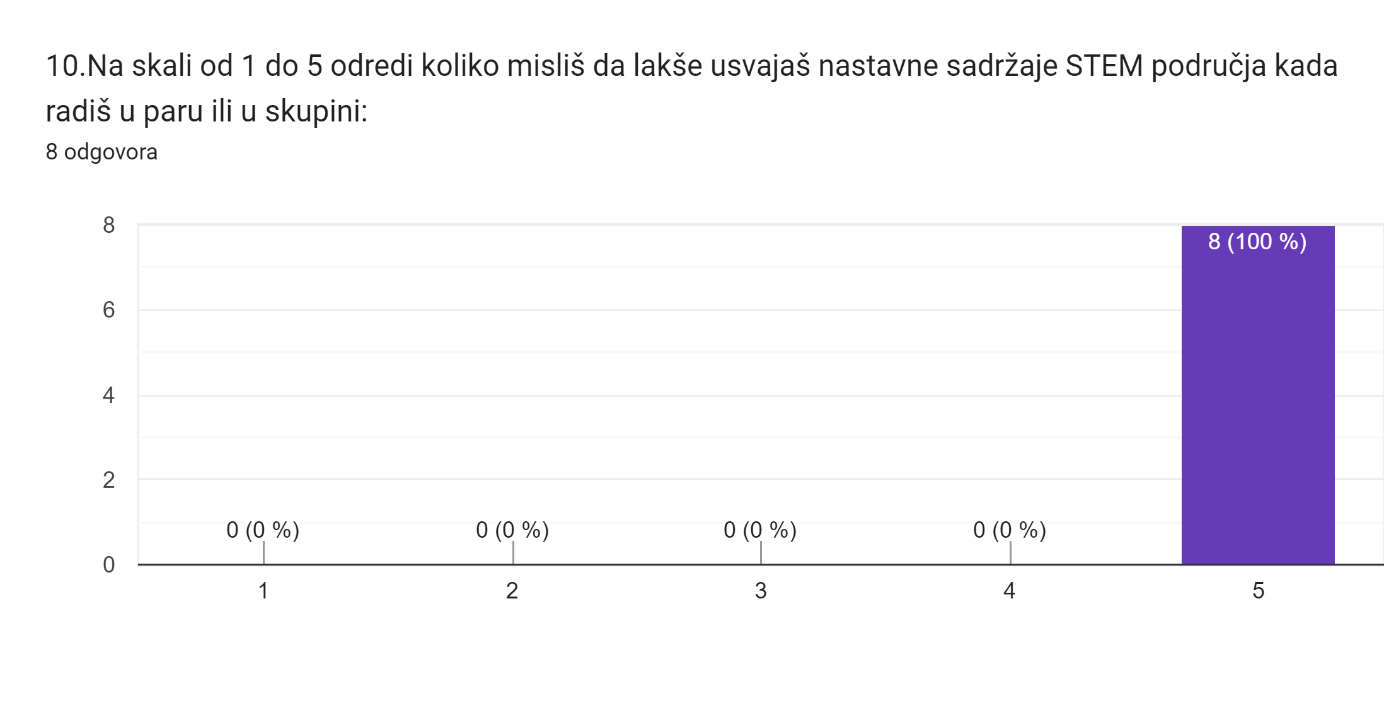 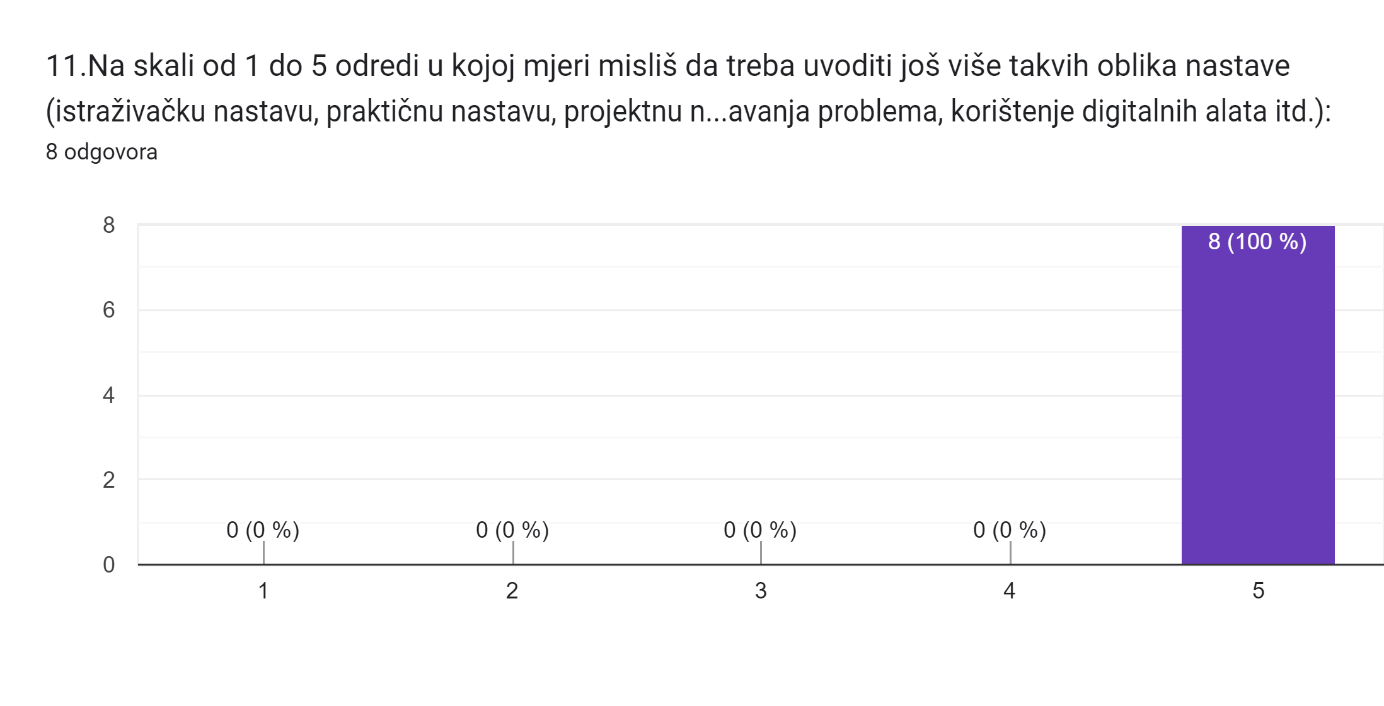 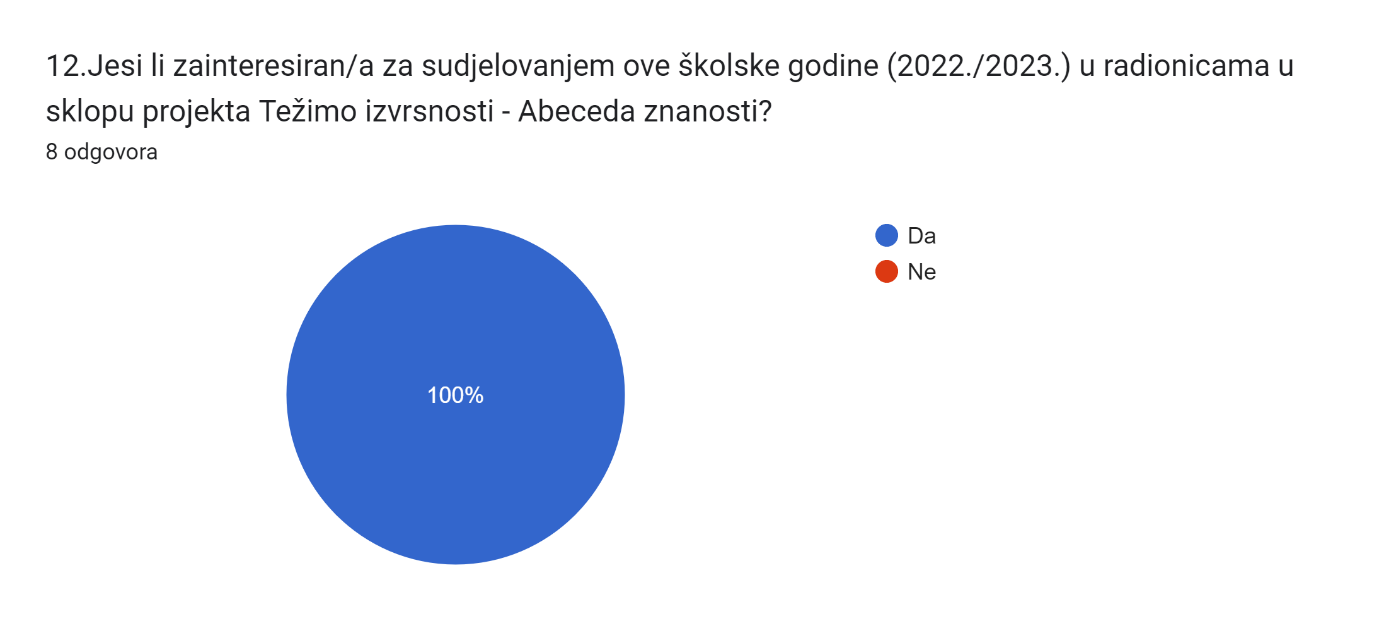 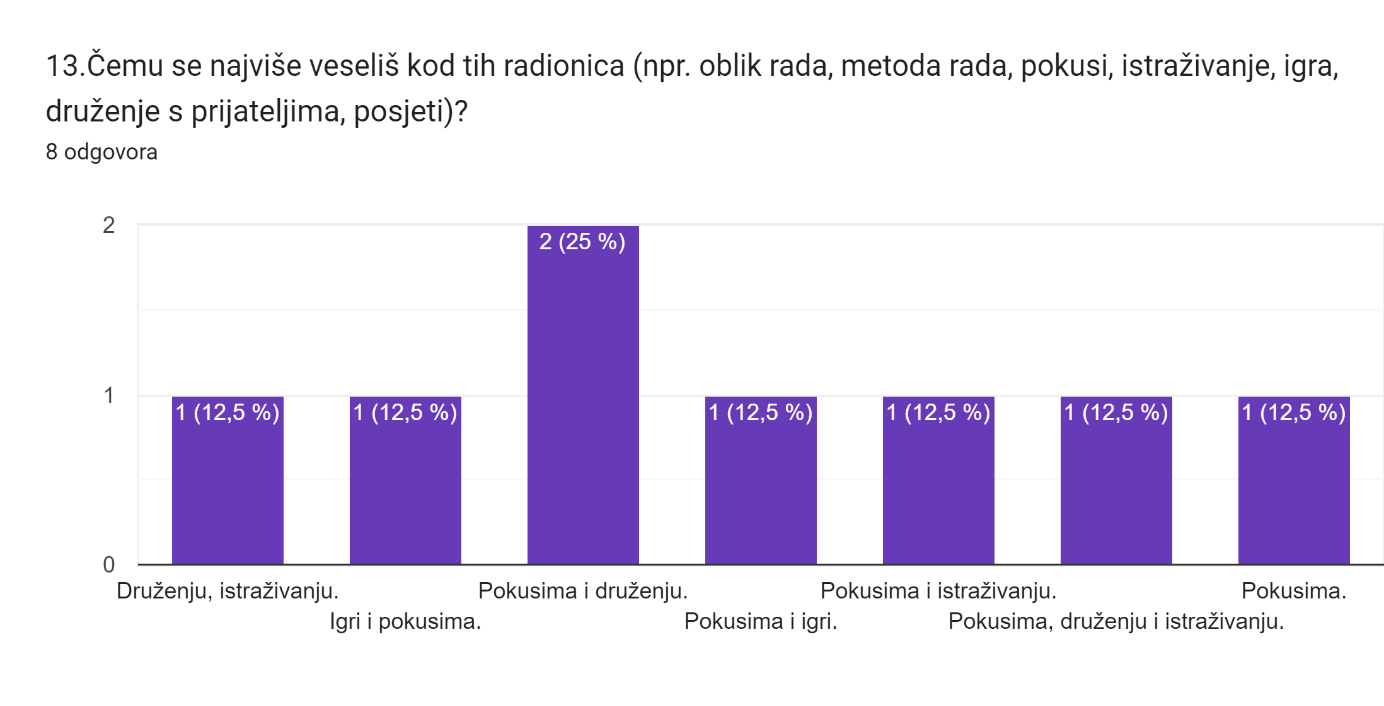 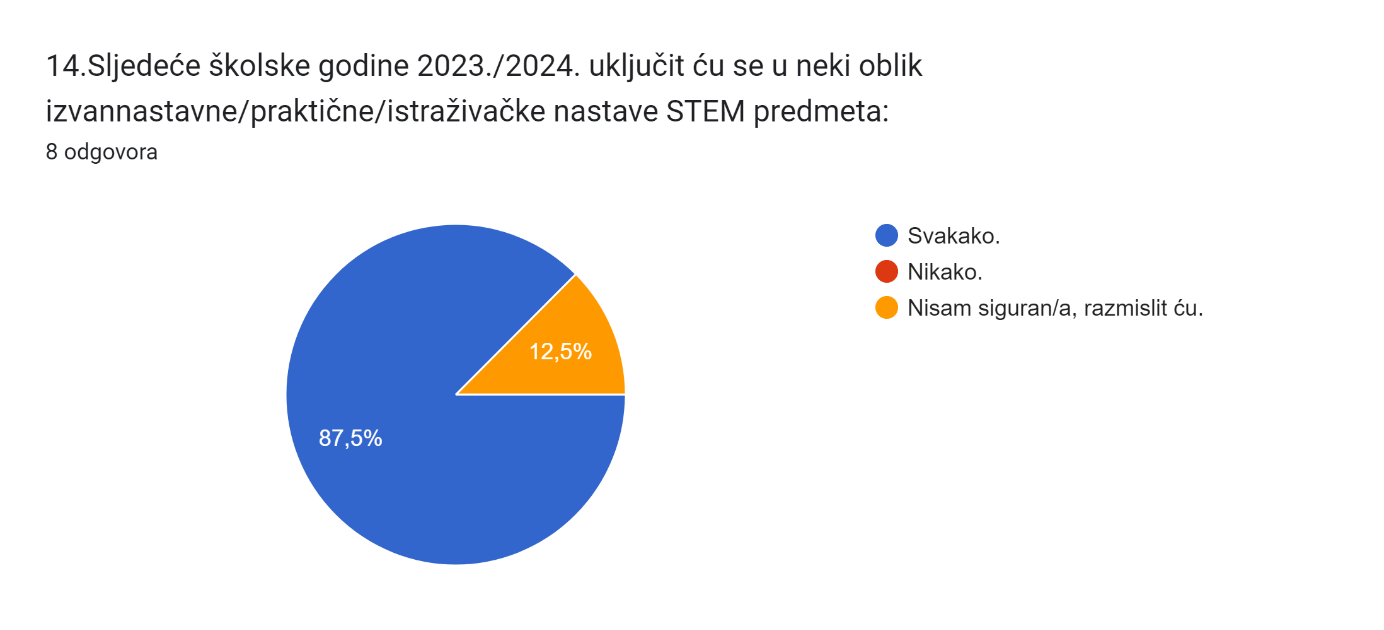 